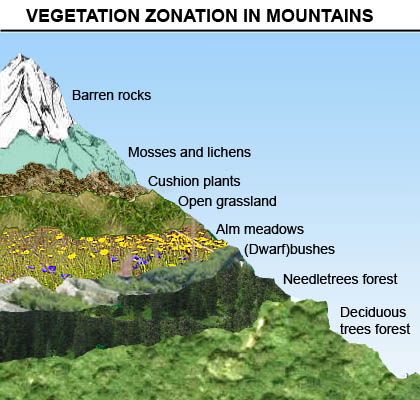 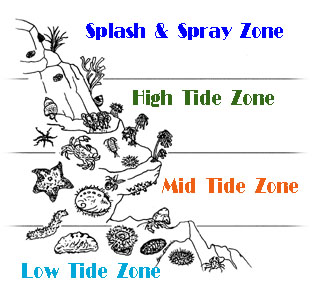 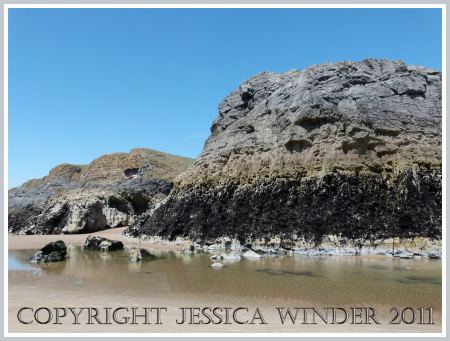 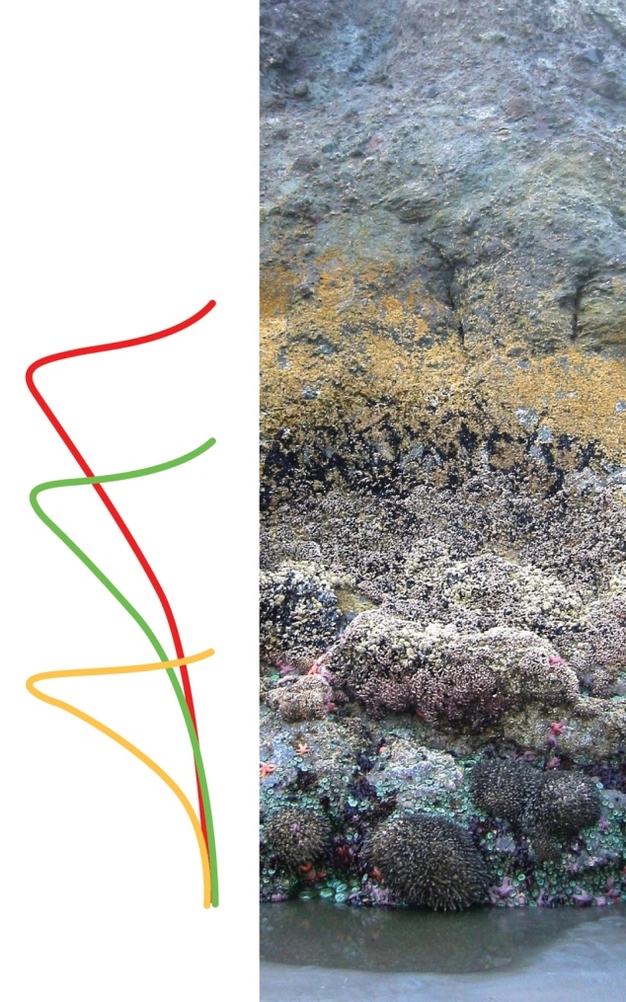 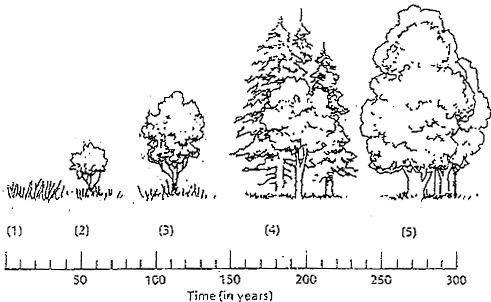 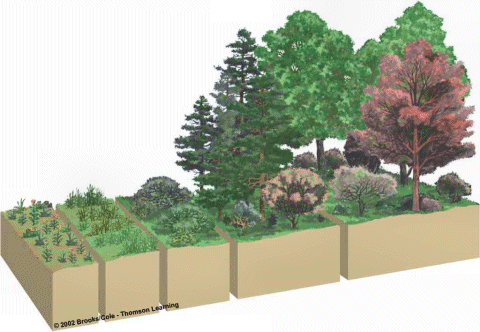 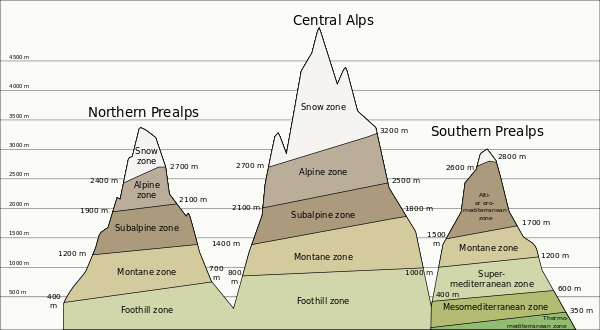 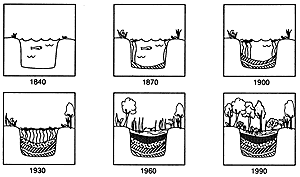 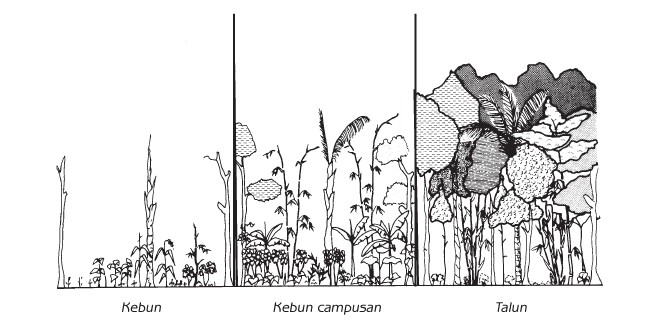 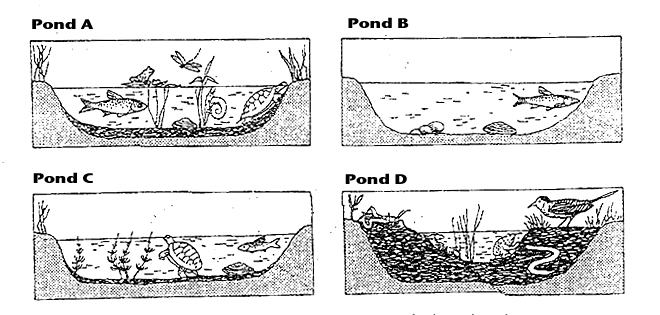 ZonationSuccessionPioneer CommunityIntermediate CommunityClimax CommunityOrganisms are quite small(lichens, grasses, etc)Medium sized organisms(tall grasses, bushes, small trees)Large organisms(big trees)Simple food chains & food websMore complex food chains & food websComplex food chains & food websVery little top soilSome top soilLots of top soilVery little water holding capacitySome water holding capacityHigh water holding capacityVery little minerals depositedLittle minerals depositedLots of minerals depositedVery little nutrient cyclingSome nutrient cyclingLots of nutrient cyclingFew niches & habitats so low biodiversityDiverse niches & habitats so high biodiversity Stable habitats so fewer niches so decrease in biodiversityBiodiversity stabilizesFew producers so low GPPLow respirationHigh NPPMore producers, consumers, etc. so higher GPPHigher RespirationLow NPPHigh GPP (but mature trees, produce less)High respiration (esp. decomposers)Low NPP